Signs of Wellbeing Assessment Framework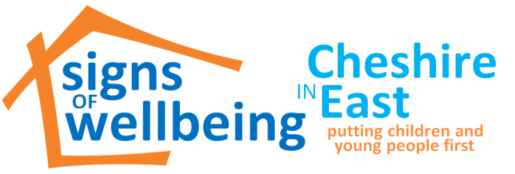 What are we worried about?What’s working well?What’s working well?What needs to happen?Wellbeing ConcernsComplicating FactorsExisting StrengthsExisting WellbeingExisting StrengthsExisting WellbeingWorry Statement(s)Worry Statement(s)Wellbeing Goal(s)Wellbeing Goal(s)Wellbeing Scale: (Locate different people’s judgements on the arrow)0                                                                                                                       10Wellbeing Scale: (Locate different people’s judgements on the arrow)0                                                                                                                       10Wellbeing Scale: (Locate different people’s judgements on the arrow)0                                                                                                                       10Wellbeing Scale: (Locate different people’s judgements on the arrow)0                                                                                                                       10